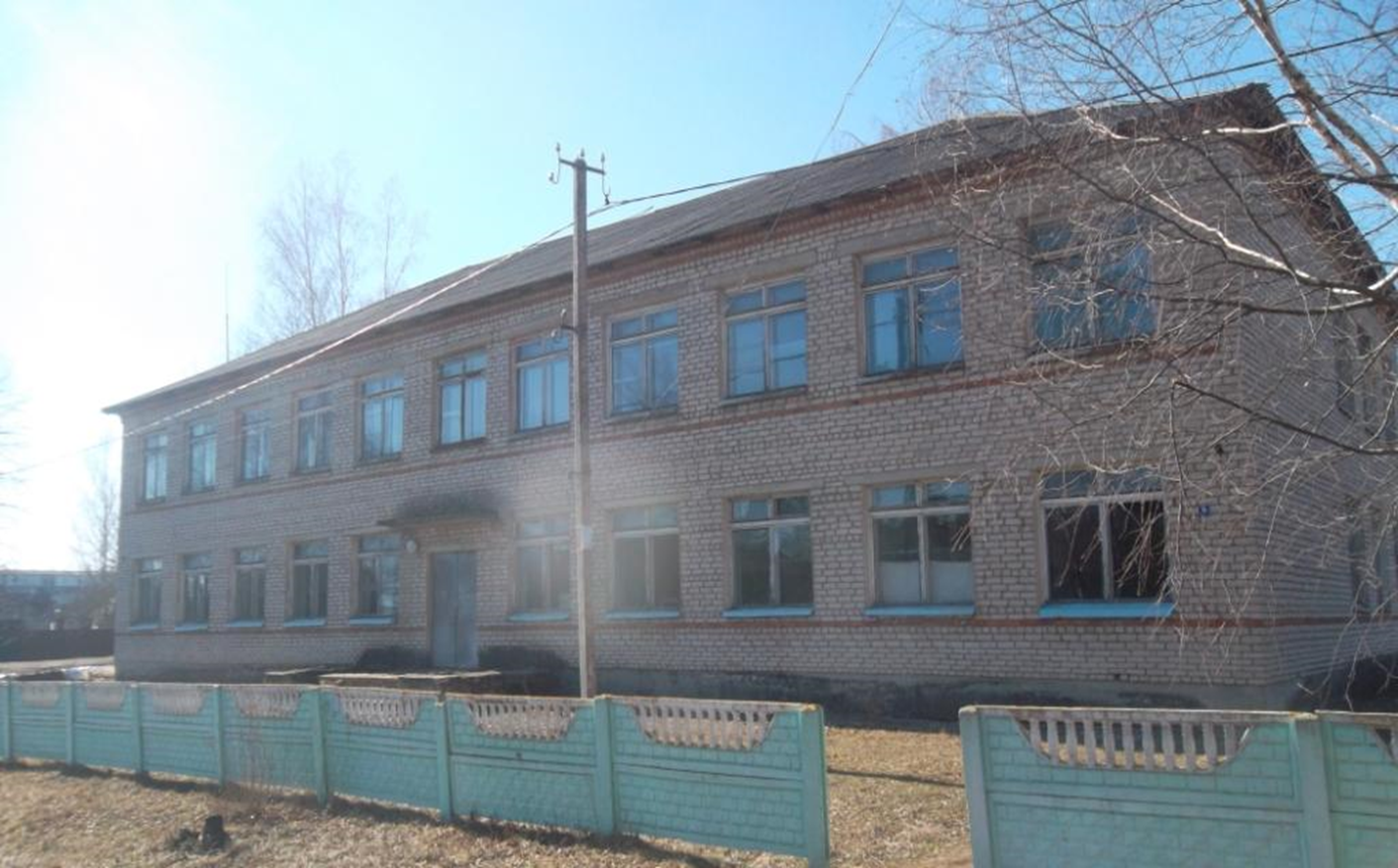 № п/пХарактеристикаЗначение / комментарий1Категория (офисное помещение, свободного назначения, торговый комплекс и др.)Здание бывшей школы2Адрес объектаСмоленская область, Руднянский район, д. Стаи3СобственникМуниципальное образование Руднянский район Смоленской области4О помещении:4.1этаж (несколько этажей)24.2планировка (кабинетная/открытая/общая и др.)4.3высота потолков, м4.4отделка (чистовая/без отделки/офисная и др.)4.5наличие коммуникаций (ХВС, ГВС, водоотведение, электроснабжение, центральное отопление/ тип отопления)5О здании:5.1тип (торговый центр/ административное здание и др.)5.2парковка (да/нет/на улице/в здании)На улице5.3вход (с улицы/со двора)Со двора4Условие (аренда/можно ли арендовать часть/продажа)аренда – 58 000 руб. в год; выкуп 987 000 руб.5Цена (в месяц за 1 кв. м или в целом за помещение/здание)6Балансодержатель, контактное лицо (ФИО, должность, телефон)Брич Светлана Евгеньевна - Заместитель Главы муниципального образования Руднянский район Смоленской области, тел.8(48141) 4-11-33